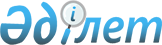 Жергілікті бюджеттен қаржыландырылатын ұйымдар жұмыскерлерінің лауазымдық айлықақыларына ынталандыру үстемеақы белгілеу туралыЖамбыл облысы Т.Рысқұлов аудандық мәслихатының 2023 жылғы 25 желтоқсандағы № 15-11 шешімі
      "Қазақстан Республикасындағы жергілікті мемлекеттік басқару және өзін-өзі басқару туралы" Қазақстан Республикасының Заңының 6-бабына, "Азаматтық қызметшілерге, мемлекеттік бюджет қаражаты есебінен ұсталатын ұйымдардың қызметкерлеріне, қазыналық кәсіпорындардың қызметкерлеріне еңбекақы төлеу жүйесі туралы" Қазақстан Республикасы Үкіметі 2015 жылғы 31 желтоқсандағы №1193 қаулысы 5-тармағының 3) тармақшасына сәйкес, Т.Рысқұлов аудандық мәслихаты ШЕШТІ:
      1. Жергілікті атқарушы органы айқындаған тәртіпте Т.Рысқұлов ауданы әкімдігінің ішкі саясат бөлімінің "Жастар ресурстық орталығы" коммуналдық мемлекеттік мекемесінің қызметкерлерінің лауазымдық айлықақыларына жергілікті бюджеттен ынталандыру үстемеақысы 50% аспайтын көлемде белгіленсін.
      2. Осы шешім алғашқы ресми жарияланған күнінен кейін күнтізбелік он күн өткен соң қолданысқа енгізіледі.
					© 2012. Қазақстан Республикасы Әділет министрлігінің «Қазақстан Республикасының Заңнама және құқықтық ақпарат институты» ШЖҚ РМК
				
      Мәслихат төрағасы 

Е. Абуталипов
